<Gegevens school>t.a.v. de docent maatschappijleer/burgerschap<plaatsnaam en datum>Gastlessen Jongeren & PolitiekBeste mevrouw, heer,Jongeren en politiek zijn onlosmakelijk met elkaar verbonden. Jongeren zijn de toekomst, en de toekomst is in handen van onze politieke machthebbers. Jongeren informeren over en interesseren voor politiek is dus in ieders belang.Vanuit de <plaatsnaam> Politieke Jongerenorganisaties krijgen wij regelmatig het verzoek gastlessen te verzorgen. Wij hebben ervaren dat deze lessen zo politiek veelzijdig mogelijk gegeven dienen te worden. Dit is de reden dat wij een gezamenlijk lespakket over jongeren en politiek hebben opgezet. Het is een les (één lesuur) over de rol van politieke jongerenorganisaties en de rol van jongeren in de politiek. We sluiten af met de de basisvaardigheden van het debatteren. Leerlingen gaan met elkaar in debat onder leiding van de gastdocenten.De gastlessen zullen verzorgd worden door minimaal twee afgevaardigden van de aangesloten politieke jongerenorganisaties. Heeft u interesse in onze gastles? Zo ja, dan kunt contact opnemen met één van de onderstaande PJO’s. We horen graag van u.Met vriendelijke groet,<invullen>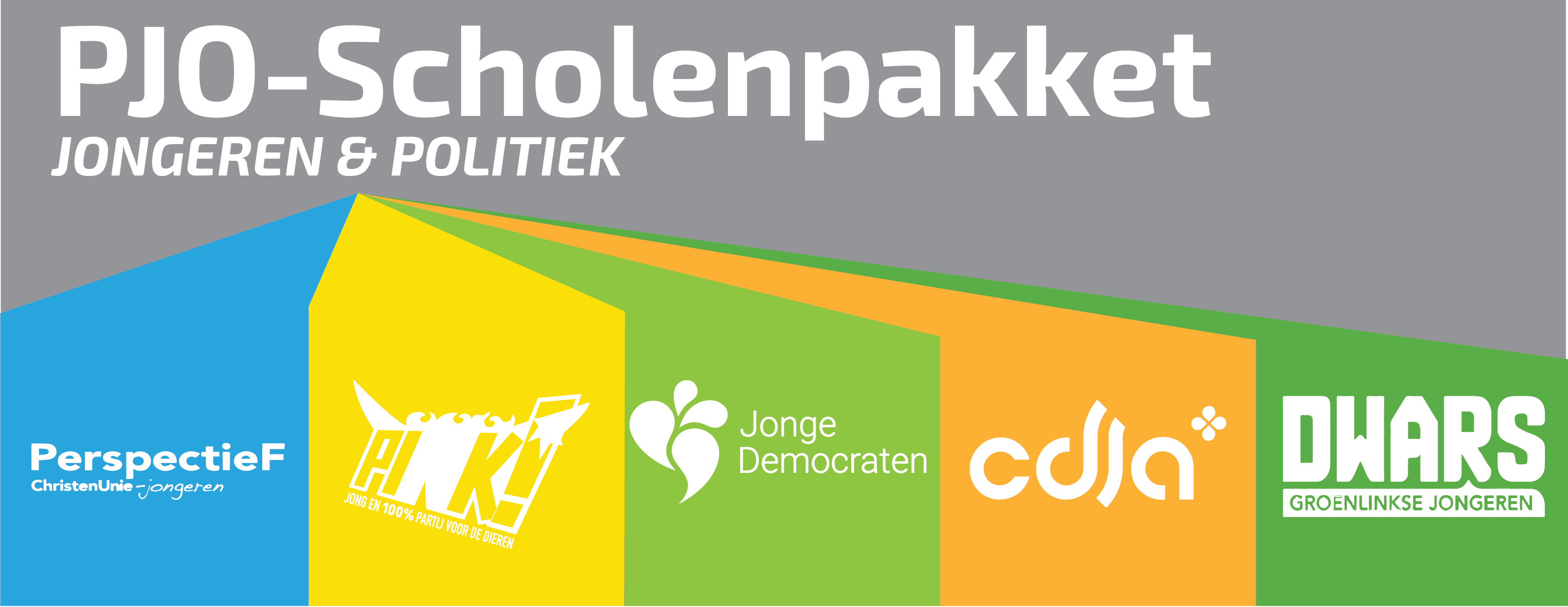 